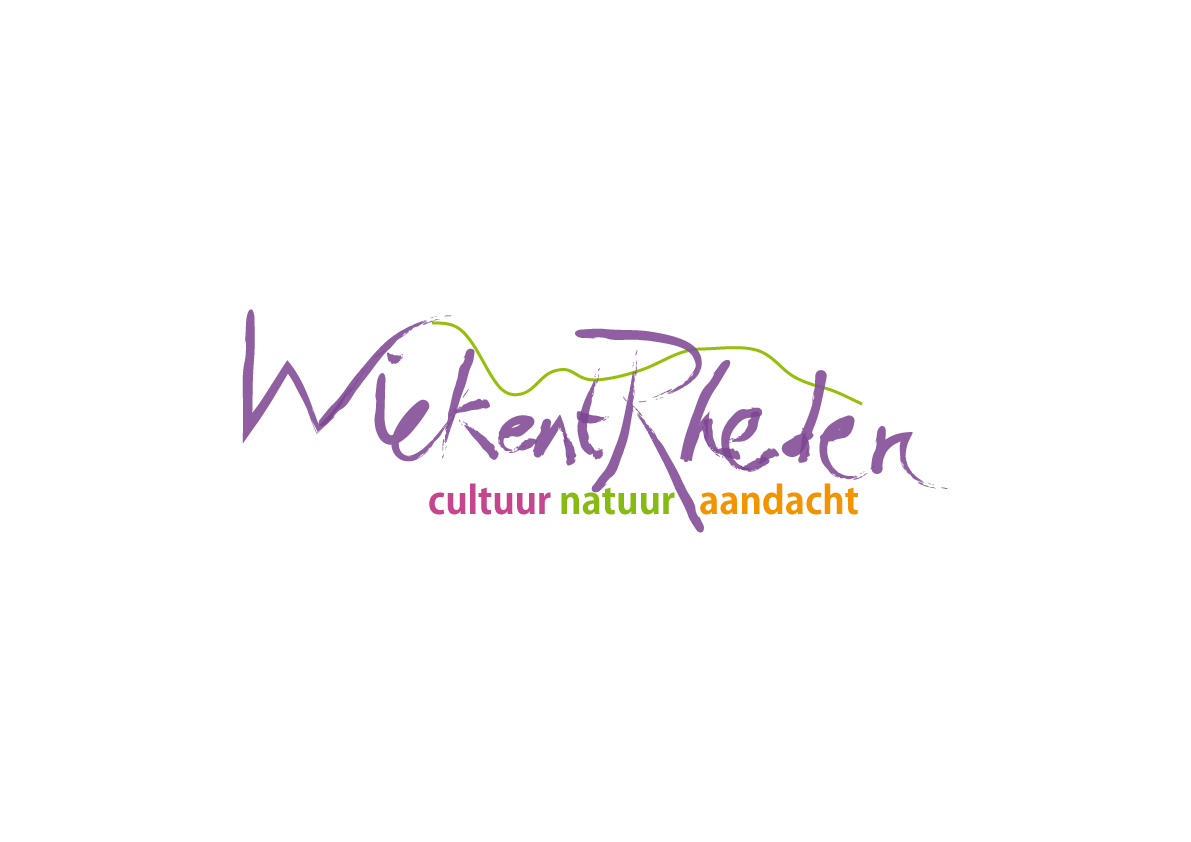 Zaterdag 19 november van 15.00-17.00Mark Boog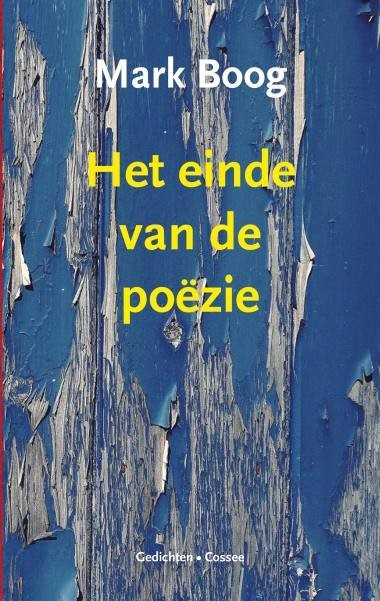 Plaats: Esperantostraat 12Voorbereiding: kies van internet of uit een bundel van Mark Boog 2 gedichten en neem die uitgeprint (aantal keer) mee om te bespreken. Geen kennis of expertise nodig. Wie: als je zin hebt om over gedichten te praten en verdieping zoekt. Structuur: korte inleiding over Mark Boog. Daarna voorlezen en bespreken meegenomen gedichten. Opgeven: mail naar Margostratumvan@gmail.comZie eventueel ook: https://wiekentrheden.nl